Naročene revije v šolskem letu 2020/21Revije se nahajajo v šolski knjižnici in so na razpolago za branje vsem učencem. CICIBAN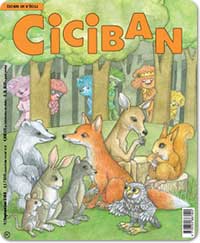 Revijo vsak mesec izdaja Mladinska knjiga. Običajna številka ima 72 strani (z vpeto kartonko in nalepkami), z izjemo decembrske, junijske in julijske, ki so obsežnejše (običajno jim je priložena zgoščenka z glasbo ali s pravljicami, redkeje knjižica, plakat). Pri ustvarjanju revije sodelujejo slovenski pisci, ilustratorji in strokovnjaki s področja razvojne psihologije, pedagogike, naravoslovja, likovne in športne vzgoje itd.PIL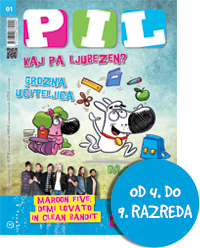 Poučne in zabavne vsebineTudi letos: velik in zajeten, z vsemi najljubšimi rubrikami (teta Justi, Ogledalo, Ti in jaz, testi ...), z nepogrešljivimi odgovori strokovnjakov in s svežimi novicamiLahkotnejše teme (prosti čas, glasba, film, šport, moda …) se učinkovito prepletajo z resnejšimi temami (narava, znanost, tuje dežele, ekologija …).S svežimi novicami o vsem, kar zanima odraščajoče šolarje. Priloge v vsaki številkiVesela šola: 12 strani najbolj zabavne šole v galaksijikartice z zanimivostmi o zvezdnikihbarvni posterjiGEA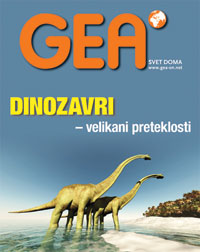 AKTUALNE TEME o dogajanju okrog nas,NARAVOSLOVNE IN DRUŽBOSLOVNE vsebine z vsega sveta,RAZUMLJIVO IN PRIVLAČNO NAPISANI ČLANKI o temah, ki so blizu širokemu krogu bralcev,poljudno predstavljene TEHNOLOŠKE INOVACIJE IN IZNAJDBE – tudi slovenske,vsebine za POPOTNIKE, PUSTOLOVCE, ŠPORTNIKE IN ADRENALINCE ter vse z aktivnim življenjskim slogom,skrben izbor ODLIČNEGA SLIKOVNEGA GRADIVA, vrhunski avtorji in pisci z najrazličnejših področij.Revija izhaja enkrat mesečno. NATIONAL GEOGRAPHIC SLOVENIJA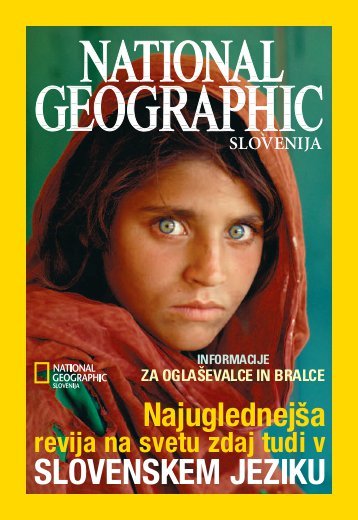 Ena od temeljnih odlik revije je, da je namenjena prav vsem. Članki so namreč napisani v poljudnem jeziku in tako dostopni bralcem najrazličnejših poklicev in starosti. Predvsem pa je to revija za vse, ki jim niso dovolj suhoparne informacije, ampak preprosto želijo več. HISTORY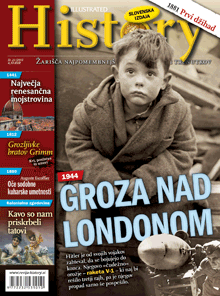 LOVEC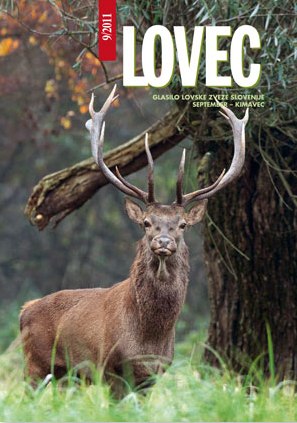 Informator ŠPORT MLADIH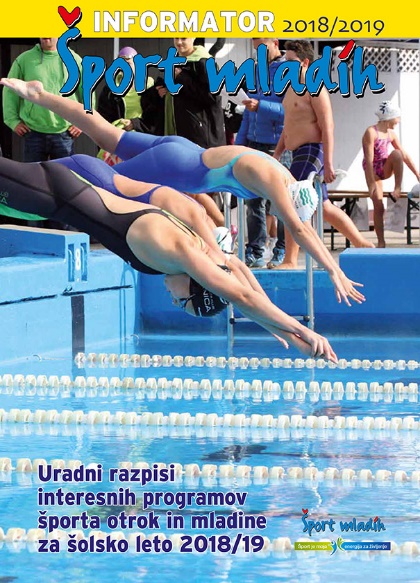 NATIONAL GEOGRAPHIC KIDS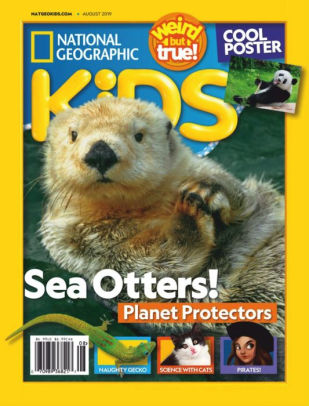 SCIENCE ILLUSTRATED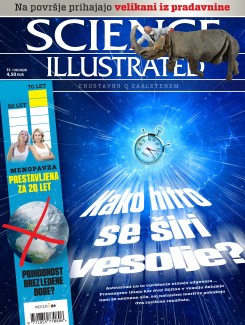 